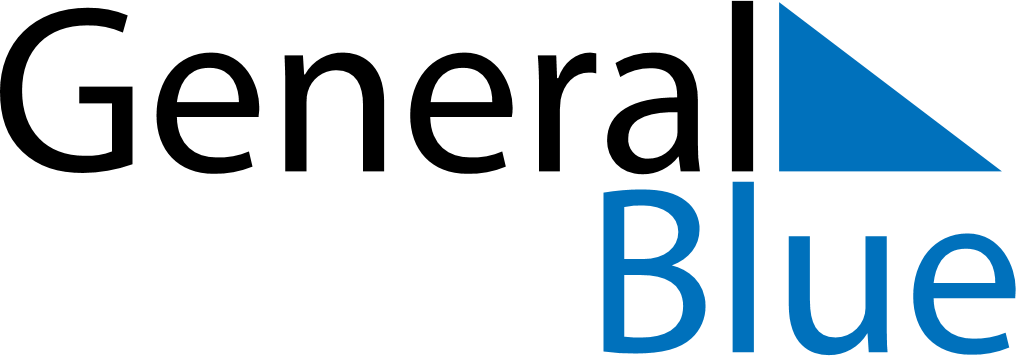 November 2024November 2024November 2024November 2024HaitiHaitiHaitiSundayMondayTuesdayWednesdayThursdayFridayFridaySaturday112All Saints’ DayAll Saints’ DayAll Souls’ Day3456788910111213141515161718192021222223Battle of Vertières Day2425262728292930